Dear Parent/ carer,								   April 2022We would like to welcome your child back to seahorses after the Easter holidays.  We have been really impressed by the children’s eagerness to learn this term. It has been amazing to watch the class grow and learn so far this year and to watch they blossom and flourish in this final term. If you do have any concerns about your child, please direct these to the office in the first instance, who will forward these on to myself or continue to use the ‘home learning’ email address that was available last year.  TopicOur topic this term is ‘Fab Fitness’ as we investigate what animals and human do to stay fit and healthy. We will be exploring the importance of nutrition and exercise and comparing what different species need to do to stay fit and healthy. This builds on from our work last term both looking at food chains and what plants need to stay fit and healthy. Homework Projects and Spelling Shed and Times tables RockstarsPlease continue to hear your child reading as often as possible, ideally at least 3 times a week.  Children doing phonics are being supplied with a book bag book from Read Write Inc. This book links to the sounds we have been learning in school and is ideal for building their fluency including their comprehension and using a story telling voice. The book bag book is the book which needs to be read (and re read) regularly and filled into their reading record. These books will be changed every Monday. In addition, children will be bringing home books which may supplement their reading or to be shared with a grown up. This book will be changed whenever it needs to be, however, it is the children’s responsibility to leave it on Miss Radley’s desk each morning.Children can also access activities set on Spelling Shed, Maths Shed, Times Table Rock Stars and Fonetti (their logins for which will be in their reading records). There is the expectation that children will be practicing their times tables and spellings for 20 minutes a week. Project work, to be completed over the spring term, will contain 6 activities which build upon the work we will be doing in school this term. It would be great if at least 3 of the activities could be completed to share with the class, this will be due in on the 11th July. PE KitPE during this term is timetabled for Wednesday and a Friday.  Your child’s PE kit needs to be in school every day just in case these sessions change or there is an addition session.  Please ensure that they have navy blue shorts, t-shirt, trainers and appropriate warm clothing for going outside and that all items are clearly named.  On a Friday, the class will be swimming so please can you ensure they have their swimming kits. Water bottles and snacks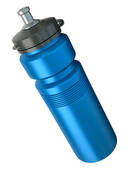 Please remember to send your child in with a water bottle with their names on it. Children should also have a fruit snack that they can eat at break. 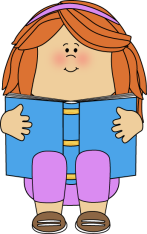 ReadingReading is a fundamental part of your child’s education and we would encourage you to hear your child read every day or as often as possible.  Whilst hearing them read, it is also useful to discuss the book with your child in order to check their understanding of the story.  Please write in their reading record book when you hear them read and send these into school every day.  We ask that children always keep their reading books and reading records in their book bags at the moment.  Class OrganisationMr Harris is the class teacher, with the exception of Thursday afternoons when Mr Hart will be covering the class. Miss Radley and Mrs Lyons are the class TAs who is in school every day and also look after the class at break and lunch times.So far this year, the class have excelled themselves and have shown great reliance in their learning. We cannot wait to watch was they continue to grow and learn together with God. Many thanks, Mr Harris and Miss Radley 